Инструкция по установке Тонкого клиента 1С:Предприятия для LinuxНеобходимо из веб-обозревателя (например Chromium)  , зайти на сайт https://budget.kamgov.ru и скачать Тонкий клиент 1С: Предприятия для Linux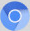 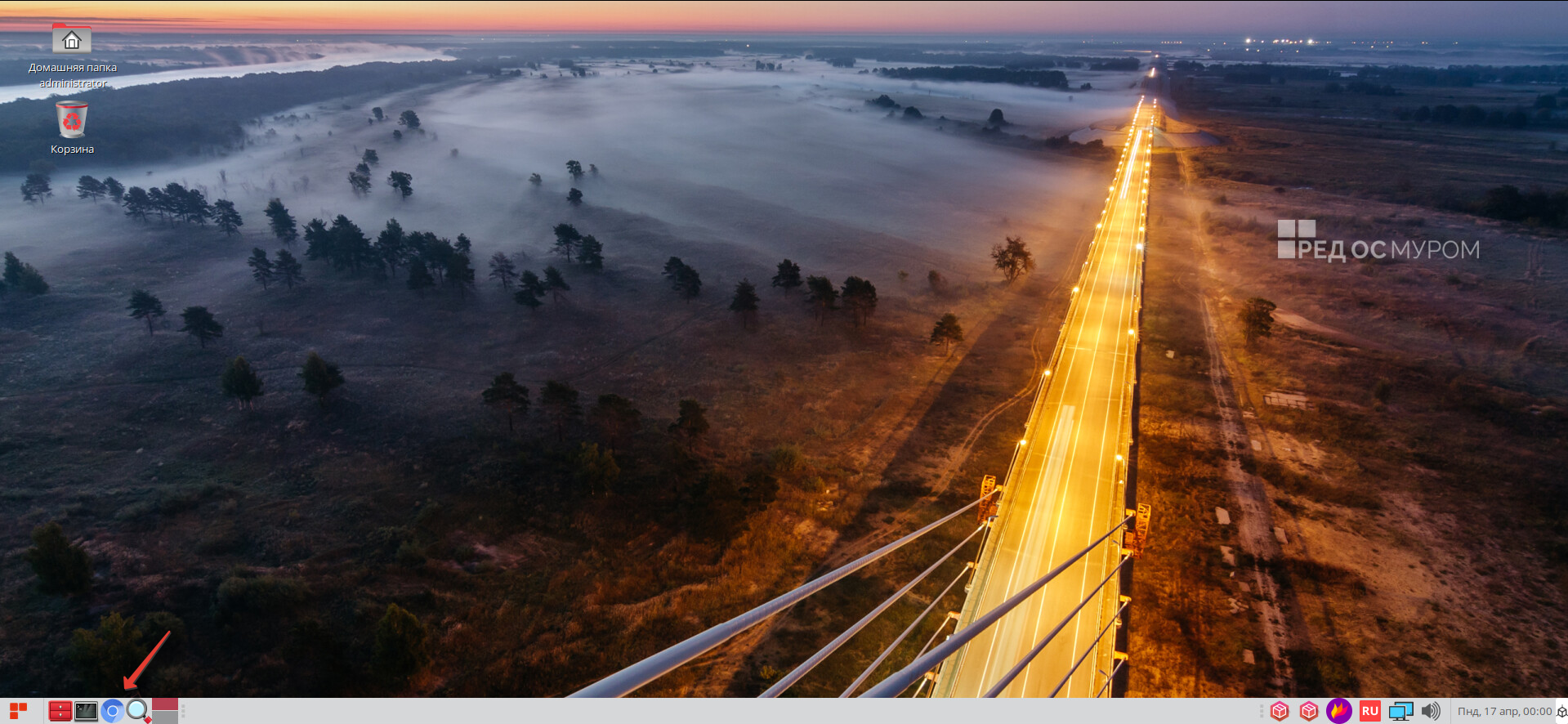 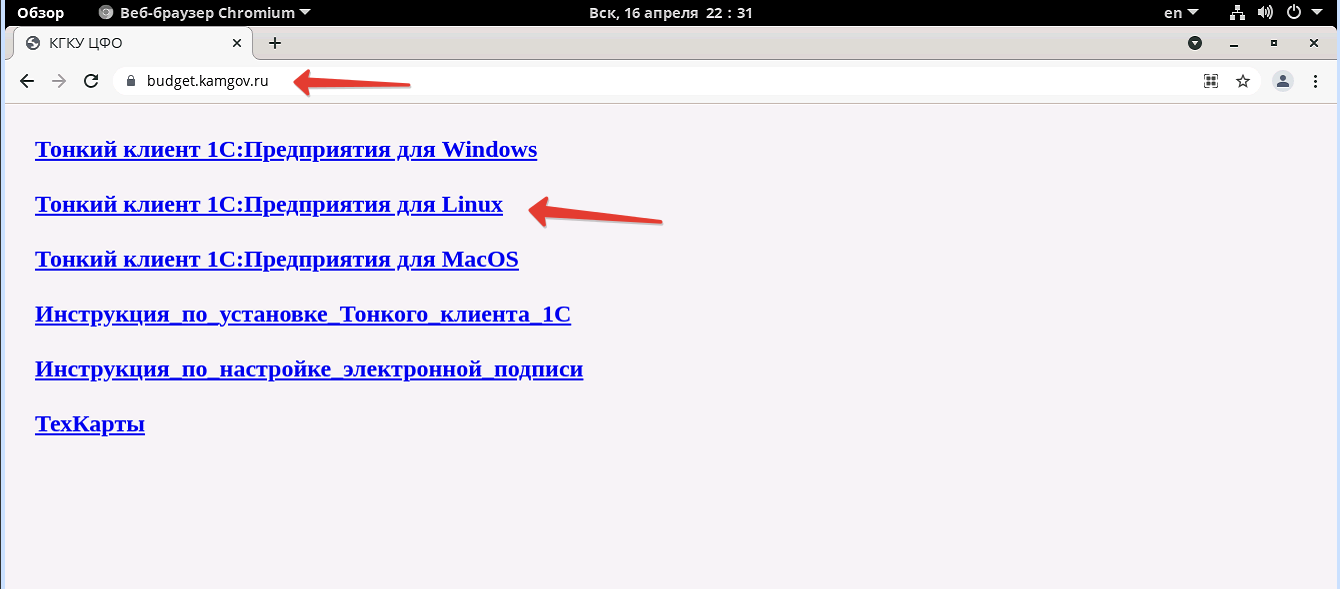 Зайти в папку загрузки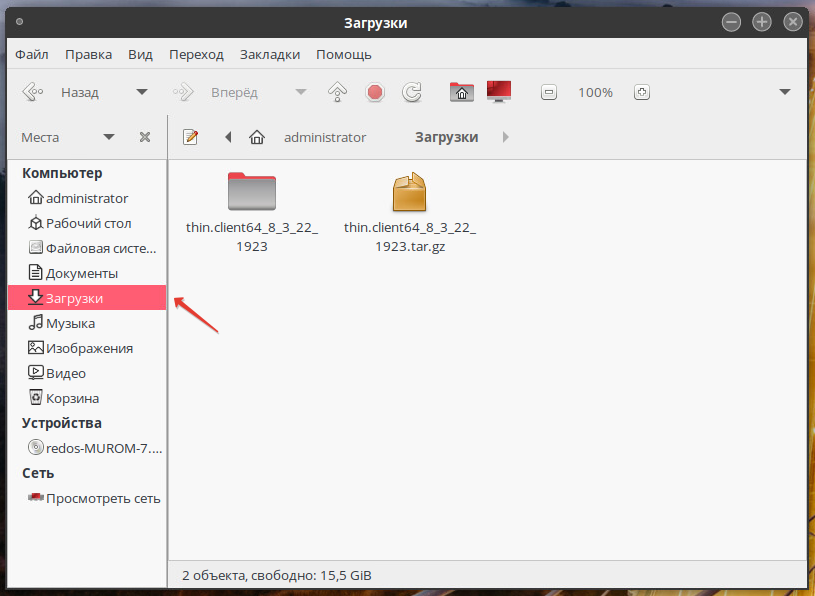 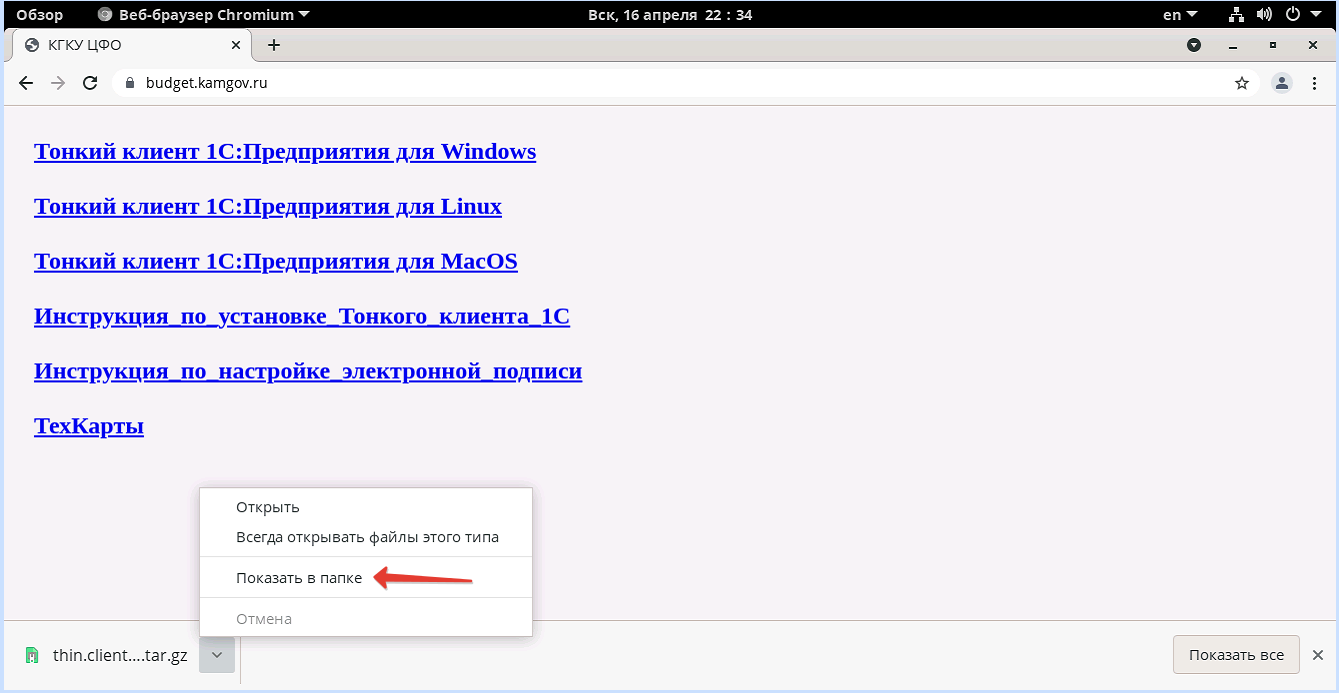 Разархивировать скачанный архив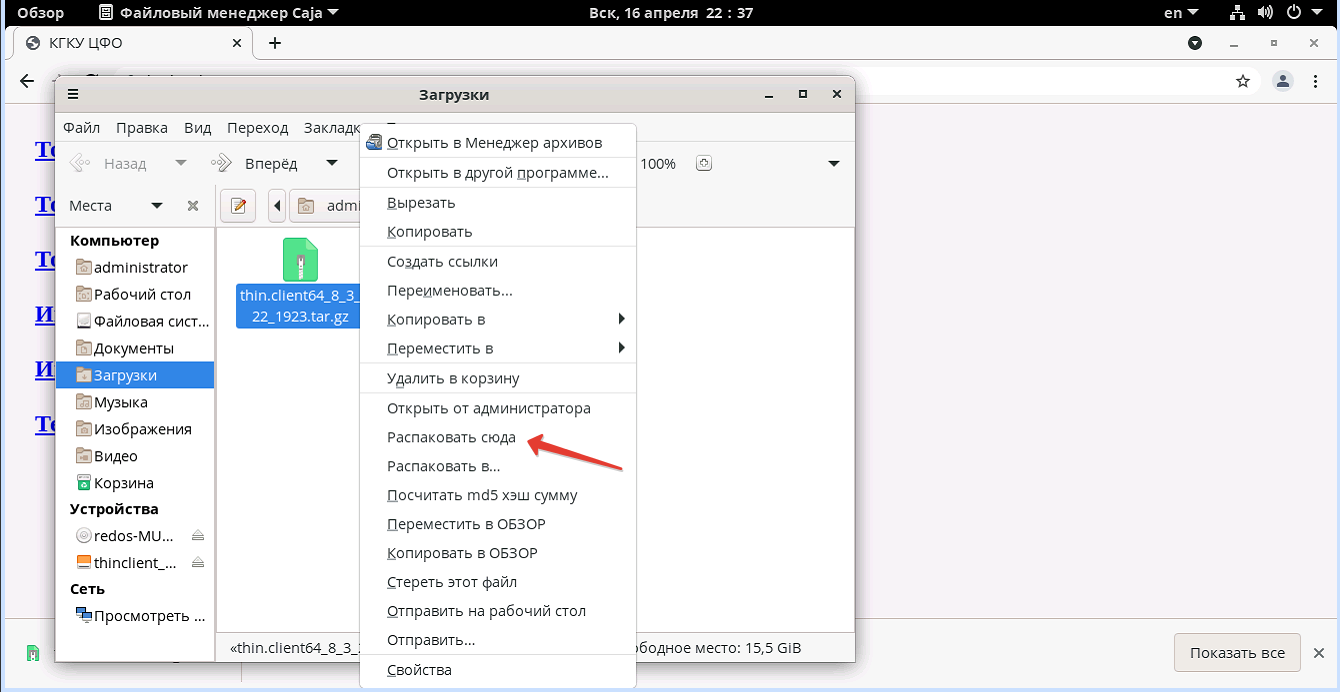 Зайти в разархивированную папку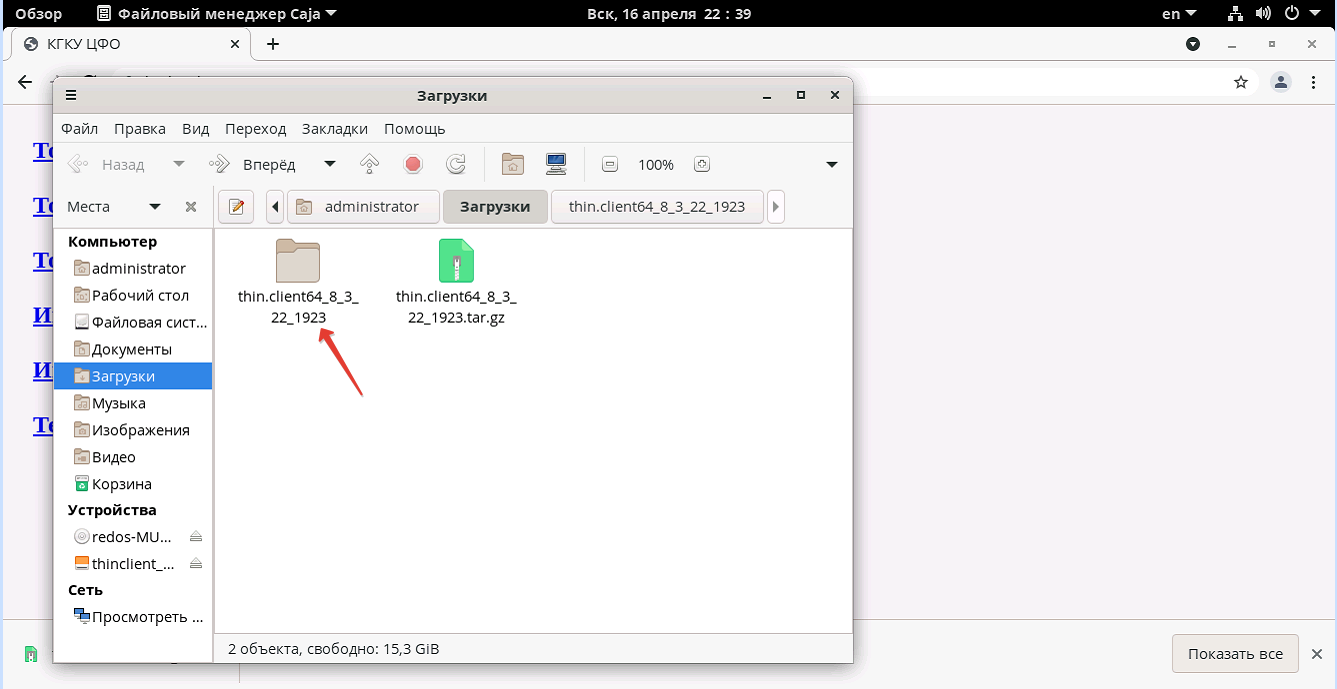 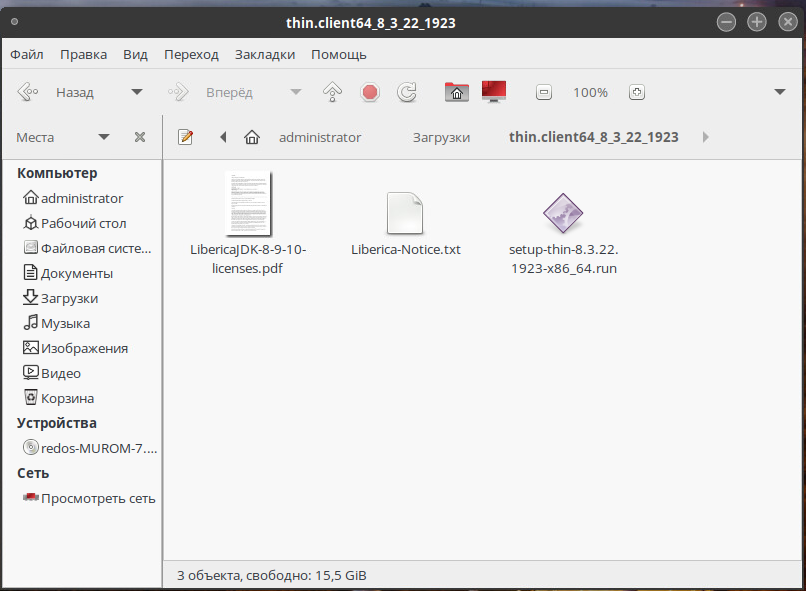 Открыть терминал 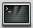 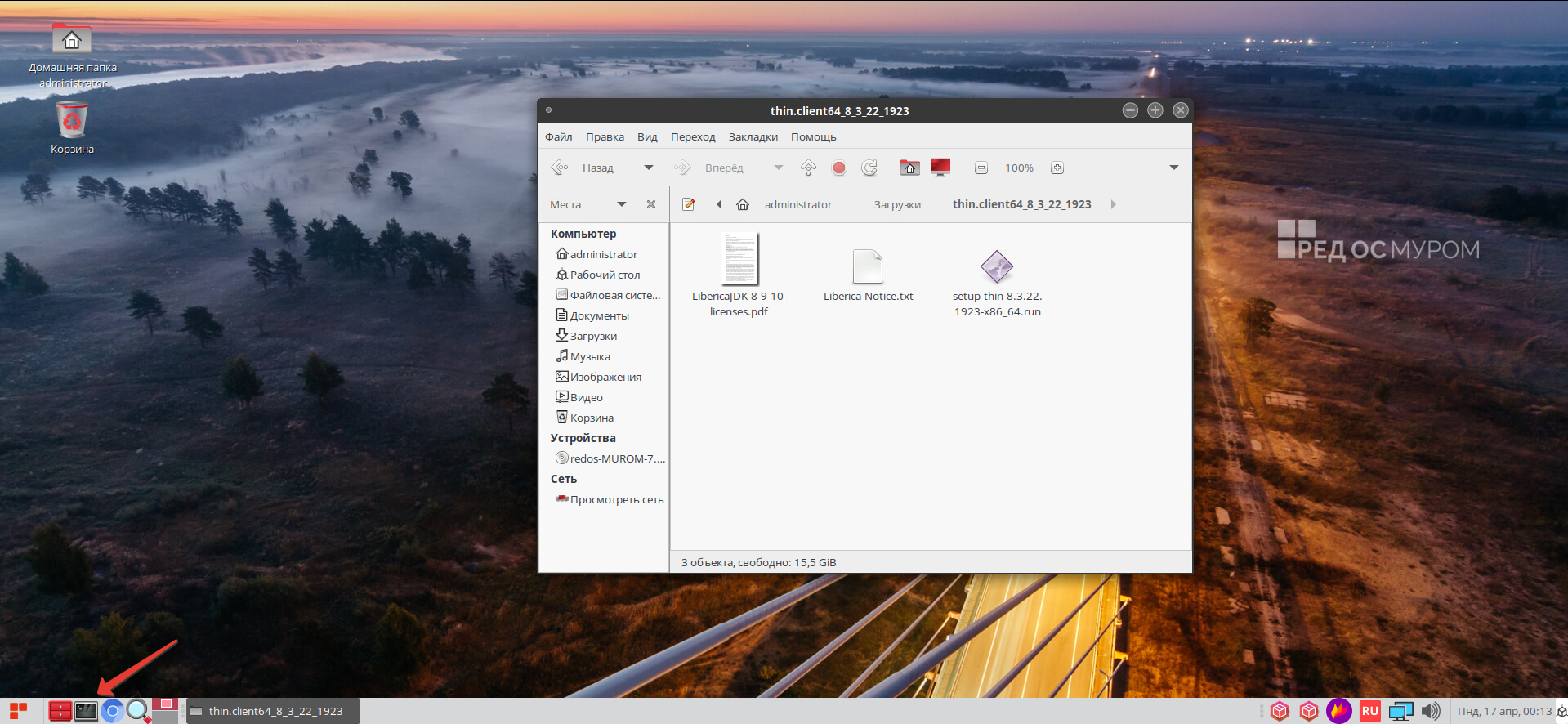 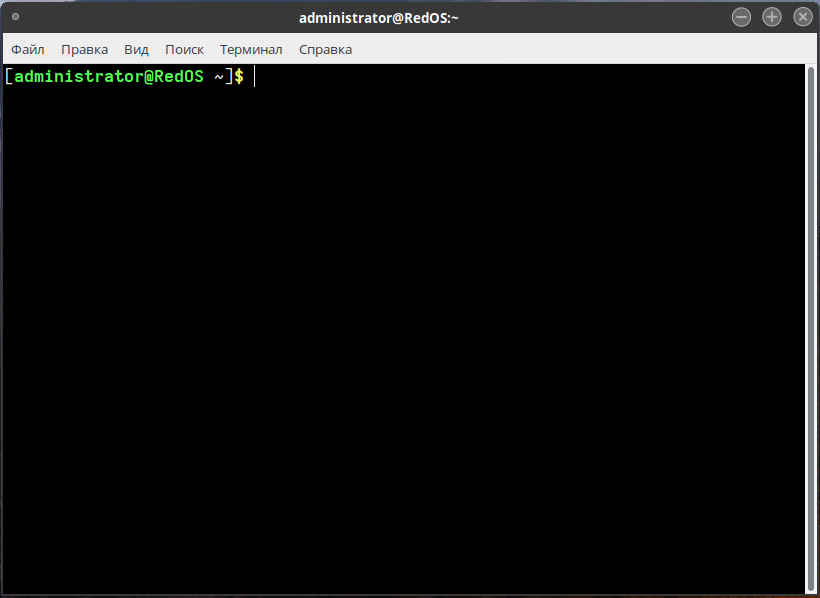 Необходимо в окне терминала напечатать команду sudo и добавить пробел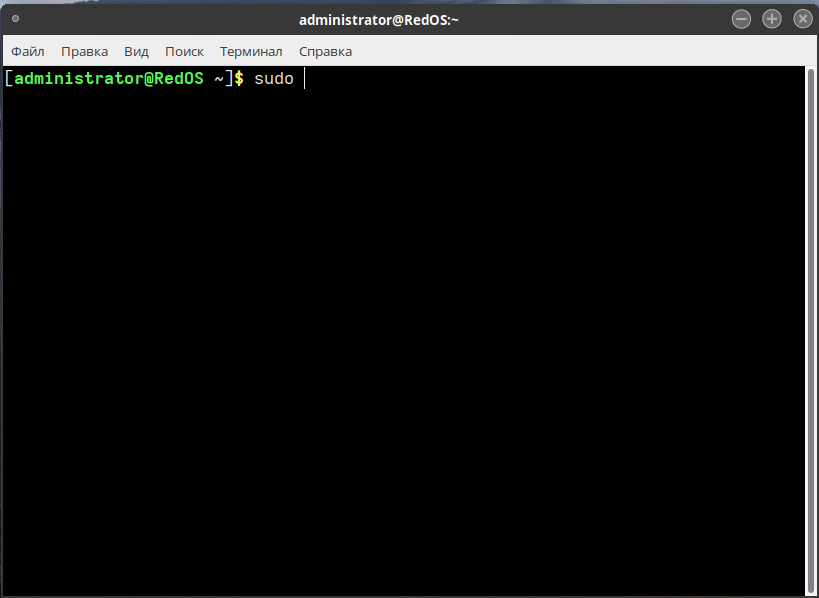 Перетащить (мышкой) файл setup-thin-8.3.22.1923-x86_64.run из папки загрузки в окно терминала и нажать кнопку Enter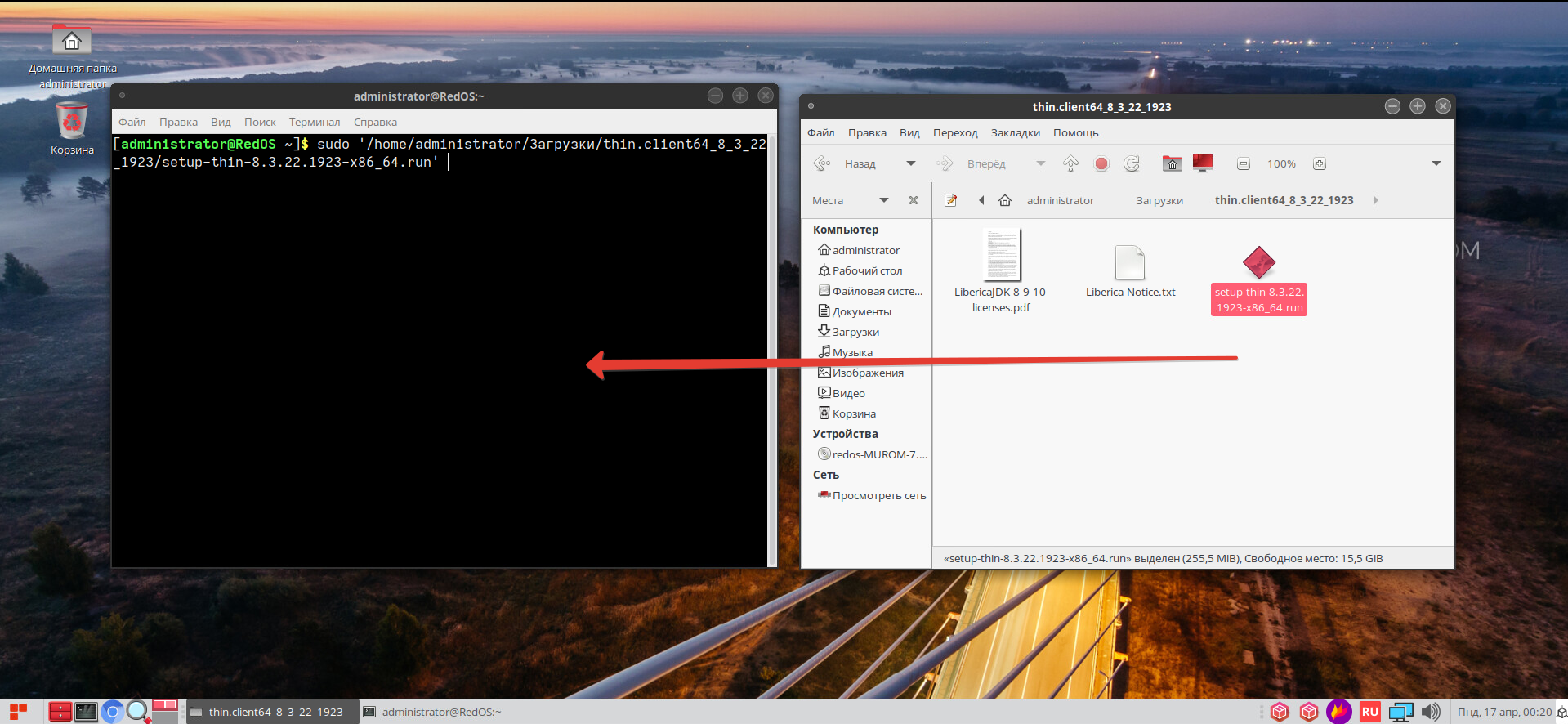 Если просто перетащить файл setup-thin-8.3.22.1923-x86_64.run, то при установке возникнет ошибка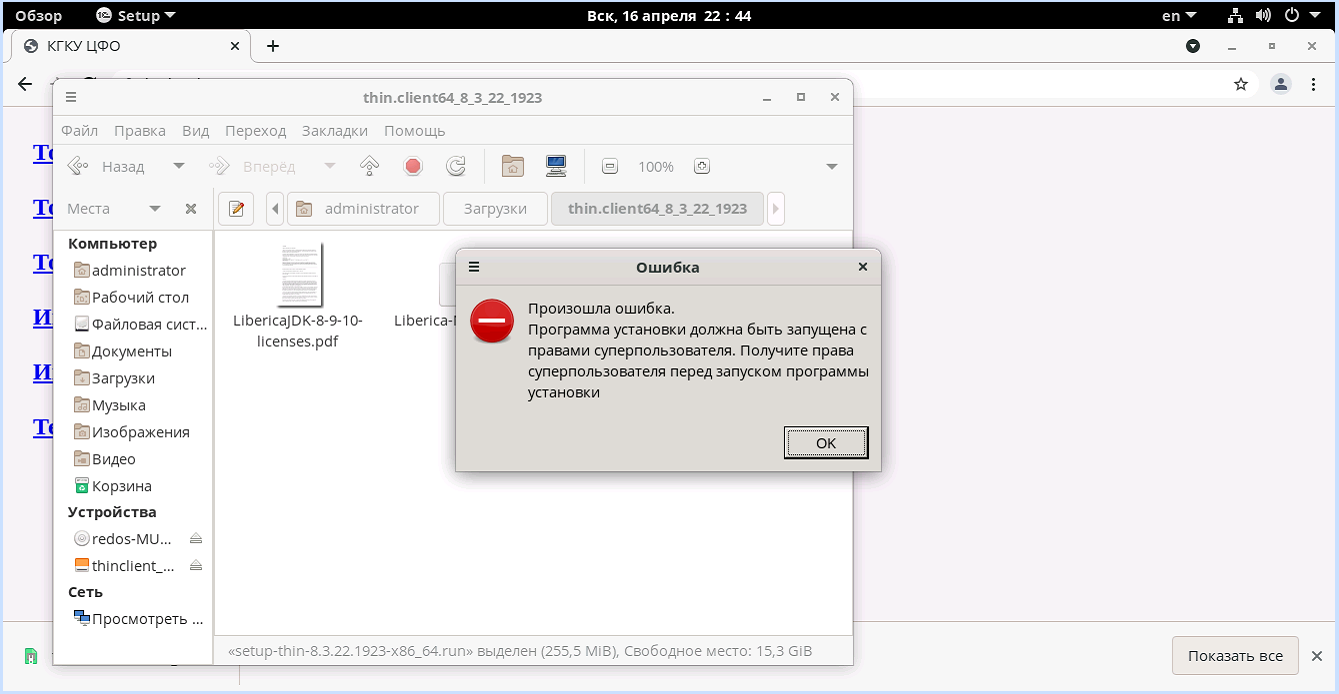 В ниспадающем списке выбрать предпочитаемый язык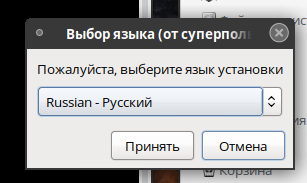 Начнётся стандартная установка 1С клиента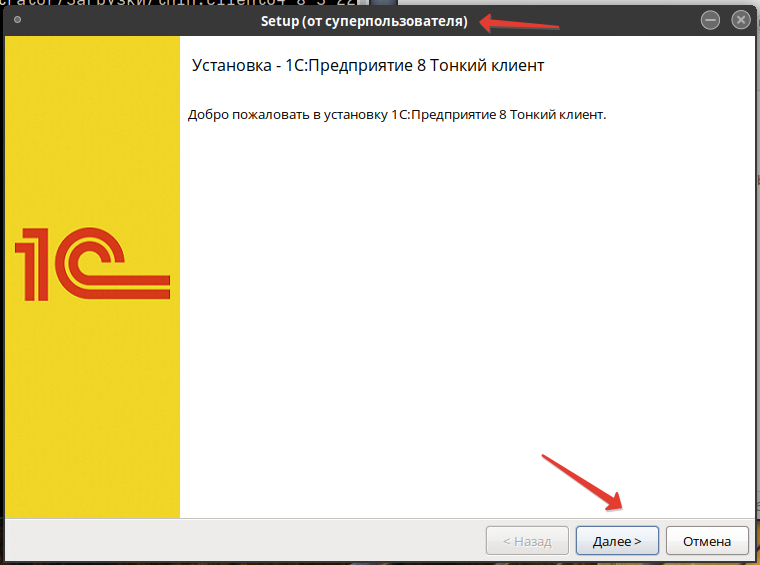 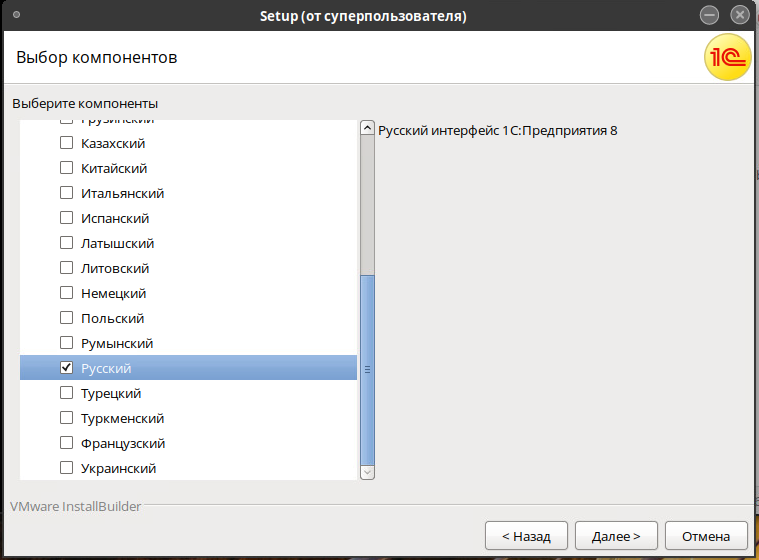 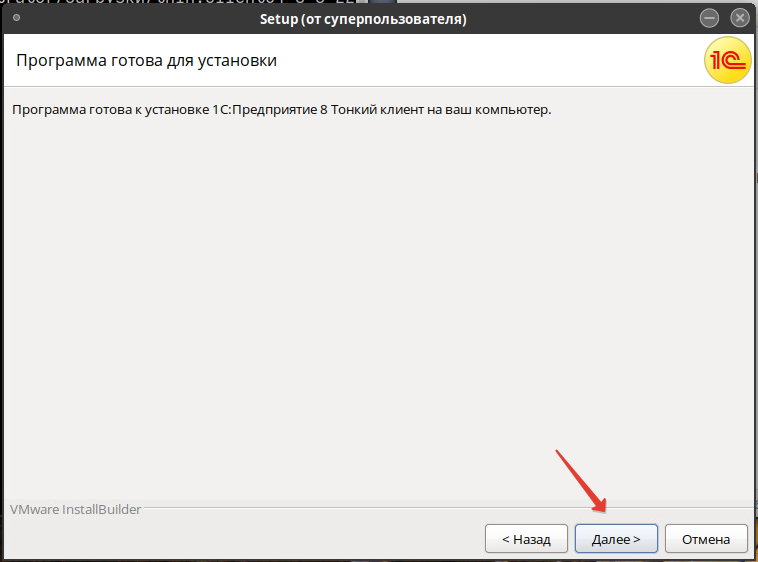 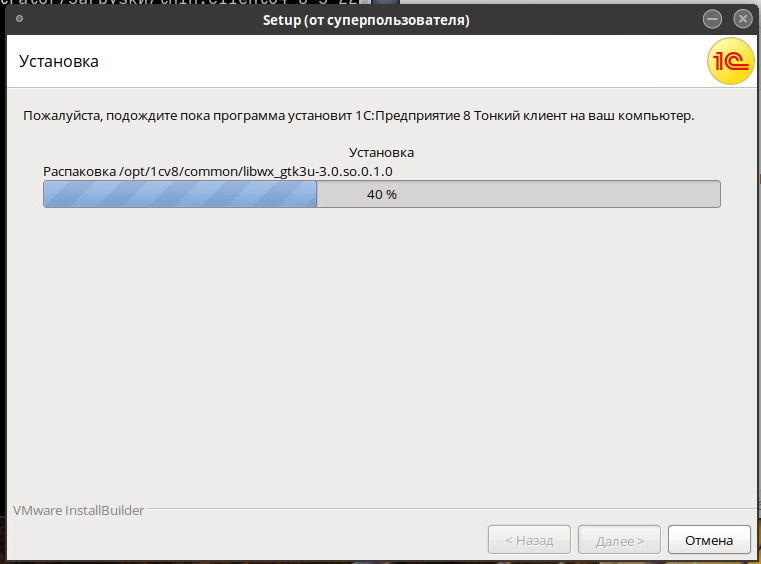 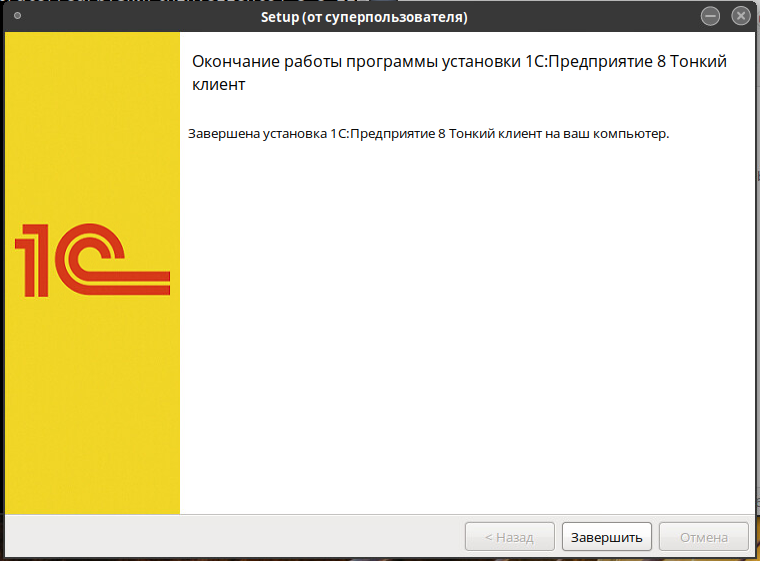 Можно закрыть окно терминала и папки загрузки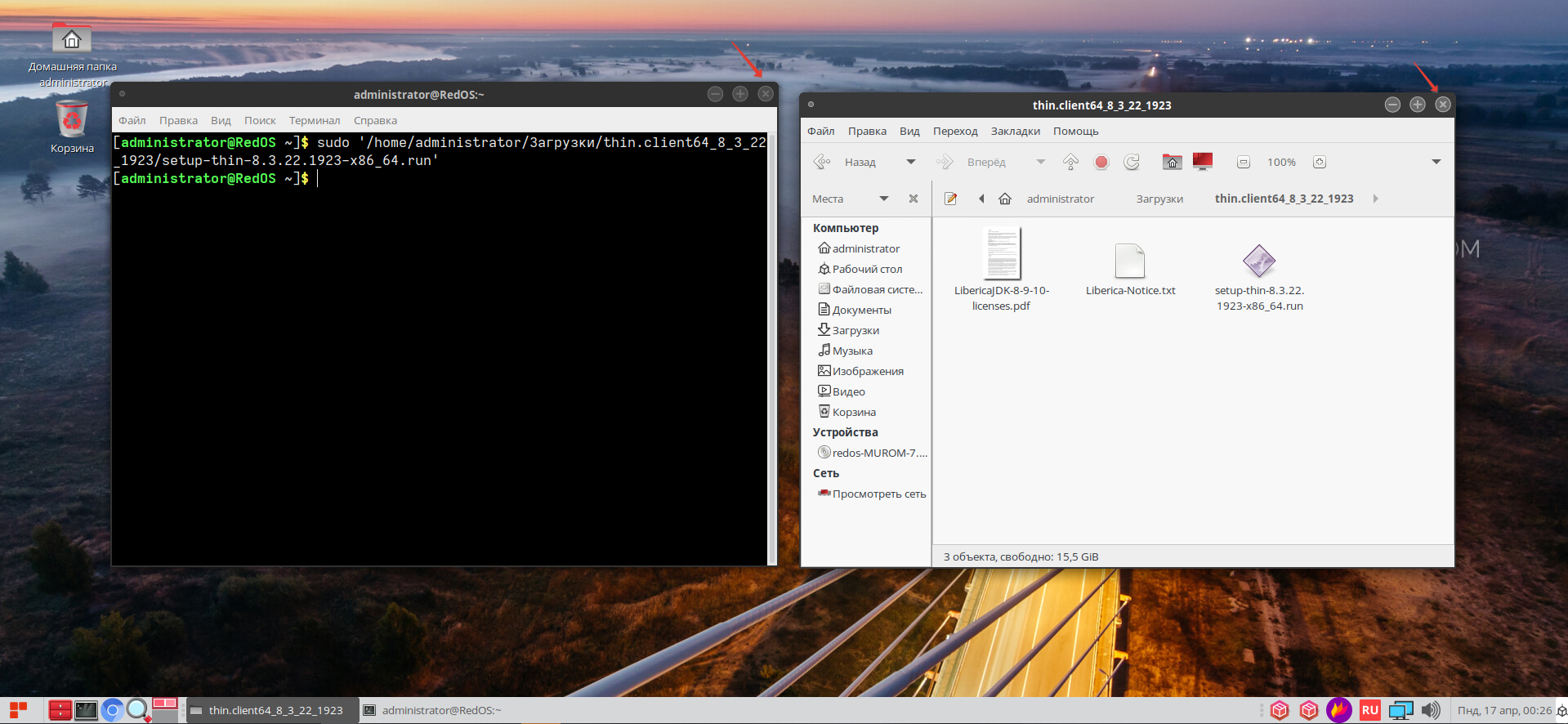 Запустить 1С клиент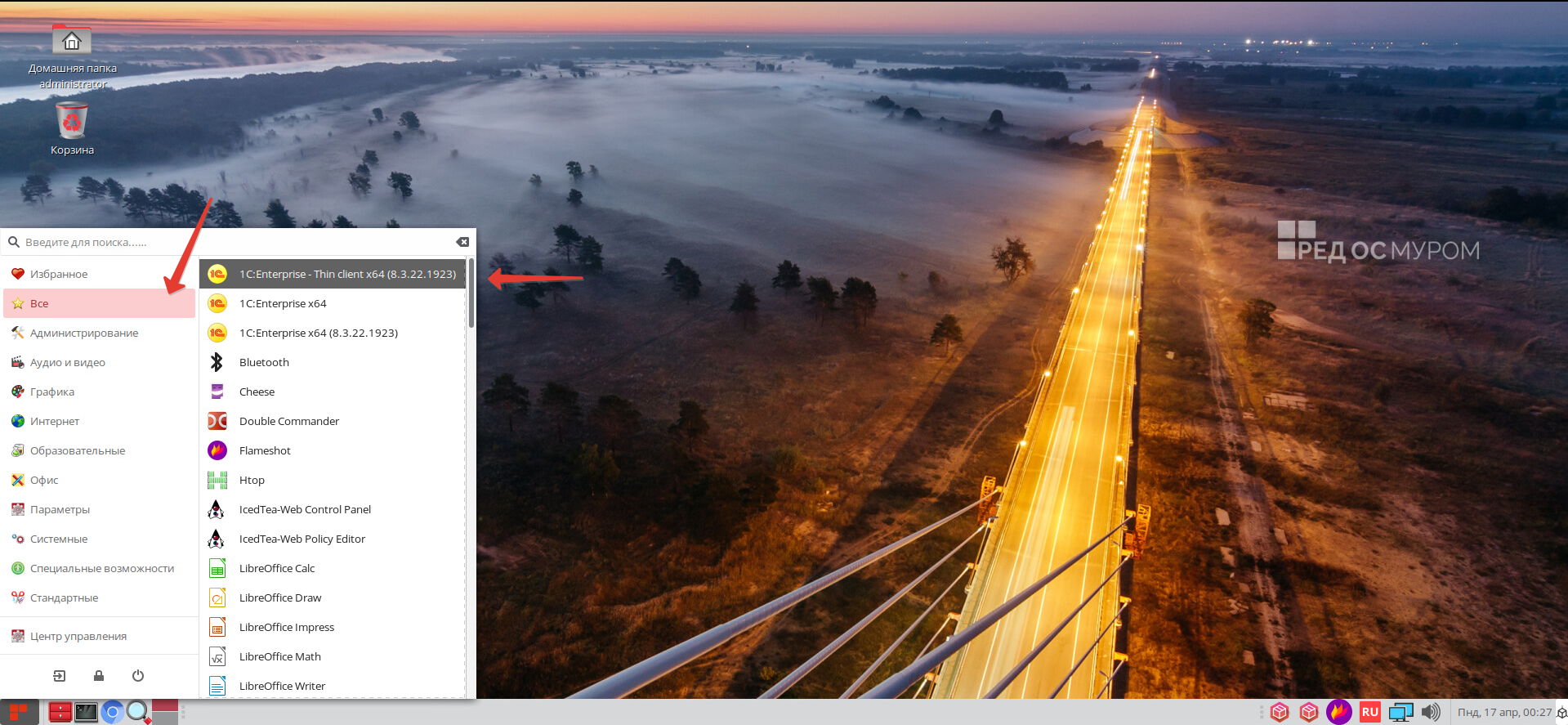 Произвести настройки для подключения к базе 1С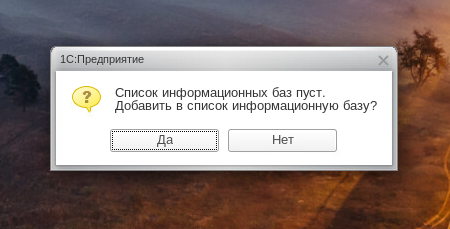 Прописать название и путь к базе 1С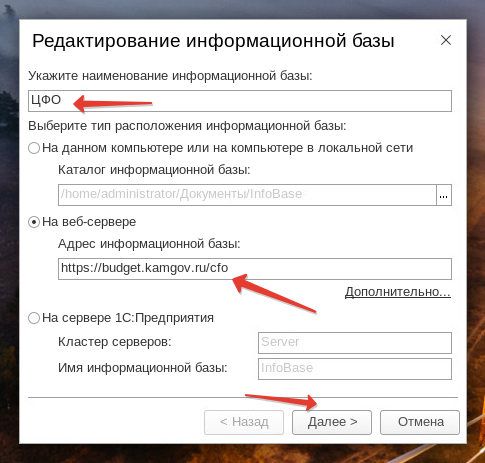 Завершить настройку клиента 1С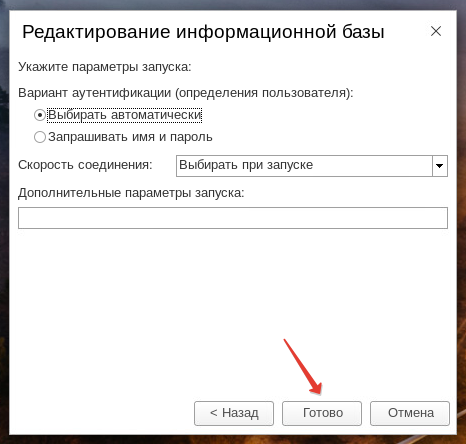 1С клиент установлен и настроен!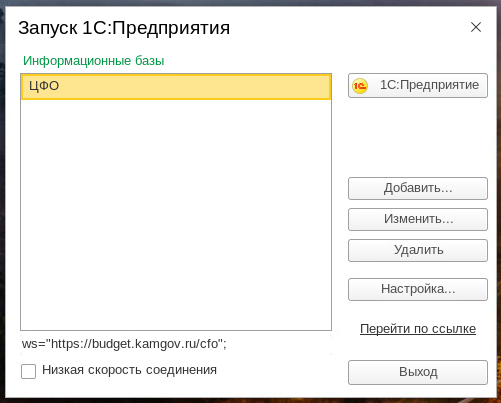 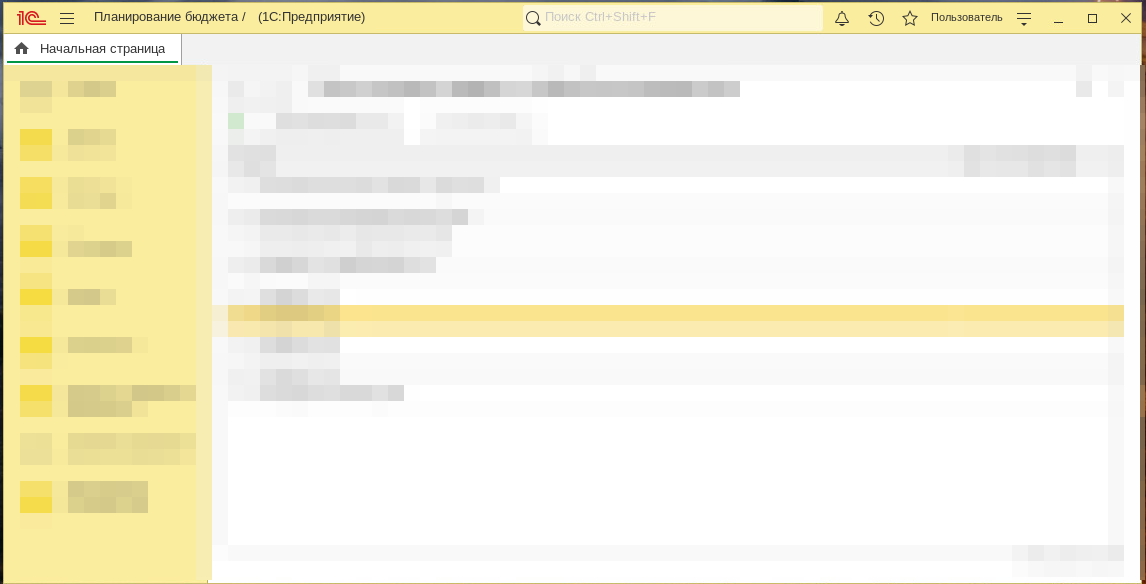 ПРОБЛЕМЫПри подключении к базе 1 может возникать ошибка: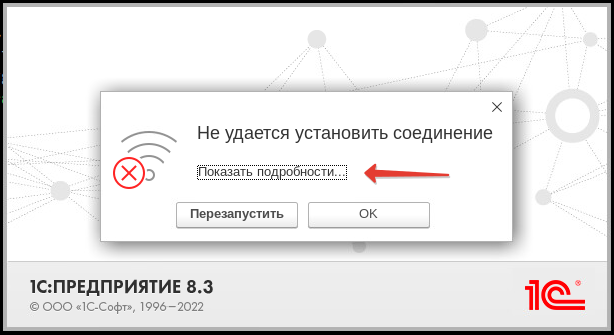 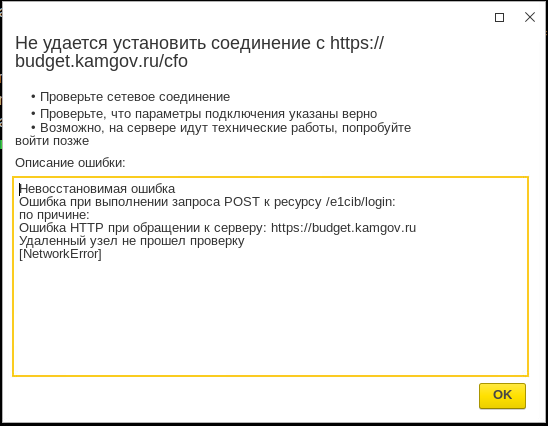 Для этого необходимо, запустить 1С клиент и нажать кнопку Изменить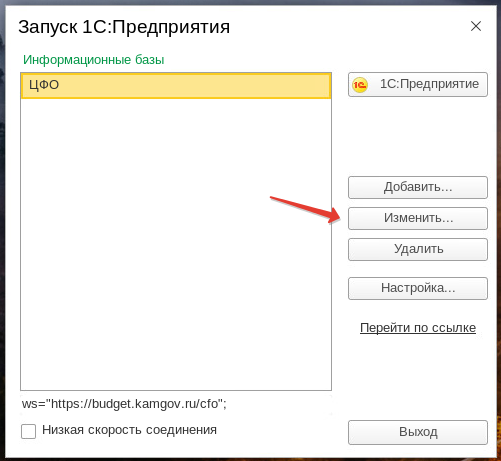 Далее нажать ссылку Дополнительно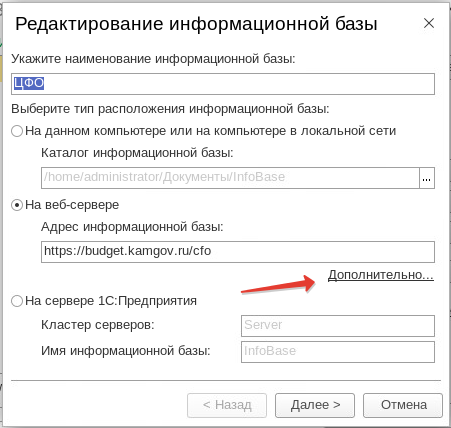 Далее нажать кнопку Далее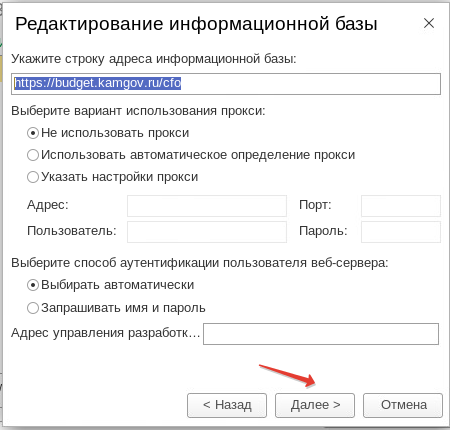 Выбрать. Не проверять сертификат сервера. Далее - Далее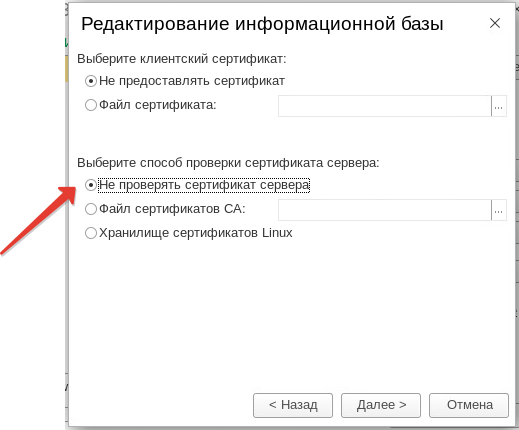 Завершить настройку 1С Клиента.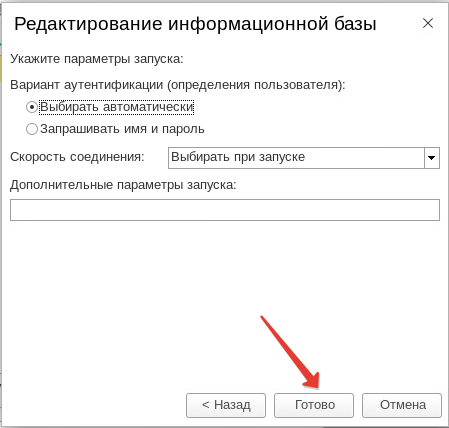 